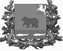 администрация молчановского РАЙОНАТомской областиПостановление26.07.2018                                                                                                № 498с. МолчановоО внесении изменения в постановление Администрации Молчановского района от 16.08.2017 № 545В соответствии с постановлением Администрации Томской области от 30.03.2015 № 99а «Об установлении Порядка утверждения краткосрочных планов реализации региональной программы капитального ремонта общего имущества в многоквартирных домах», в целях обеспечения организации и своевременного проведения капитального ремонта общего имущества в многоквартирных домах, расположенных на территории Томской областиПОСТАНОВЛЯЮ:1. Внести в постановление Администрации Молчановского района от 16.08.2017 № 545 «Об утверждении Краткосрочного плана реализации Региональной программы  капитального ремонта общего имущества в многоквартирных домах, расположенных на территории Томской области,  в Молчановском районе на 2017-2019 годы» (далее - постановление) изменение, изложив приложение к постановлению в редакции согласно приложению к настоящему постановлению.2. Настоящее постановление вступает в силу со дня его официального опубликования в официальном печатном издании «Вестник Молчановского района» и подлежит размещению на официальном сайте  муниципального образования «Молчановский район» (http://www.molchanovo.ru).3. Контроль за исполнением настоящего постановления возложить на заместителя Главы Молчановского района – начальника Управления по вопросам жизнеобеспечения и безопасности Администрации Молчановского района Зыкова В.Н.Глава Молчановского района                                                         Ю.Ю. СальковПриложение                                                                                                       к постановлению Администрации                                                                                  Молчановского района                                                                                                            от ________ 2018 № _____                  Приложение                                                                                                       к постановлению Администрации                                                                                  Молчановского района                                                                                                            от ________ 2018 № _____                  Приложение                                                                                                       к постановлению Администрации                                                                                  Молчановского района                                                                                                            от ________ 2018 № _____                  Приложение                                                                                                       к постановлению Администрации                                                                                  Молчановского района                                                                                                            от ________ 2018 № _____                  Приложение                                                                                                       к постановлению Администрации                                                                                  Молчановского района                                                                                                            от ________ 2018 № _____                  «Приложение                                                                                                                       к постановлению Администрации                                                                                  Молчановского района                                                                                                            от 16.08.2017 № 545                  «Приложение                                                                                                                       к постановлению Администрации                                                                                  Молчановского района                                                                                                            от 16.08.2017 № 545                  «Приложение                                                                                                                       к постановлению Администрации                                                                                  Молчановского района                                                                                                            от 16.08.2017 № 545                  «Приложение                                                                                                                       к постановлению Администрации                                                                                  Молчановского района                                                                                                            от 16.08.2017 № 545                  «Приложение                                                                                                                       к постановлению Администрации                                                                                  Молчановского района                                                                                                            от 16.08.2017 № 545                  Краткосрочный план реализации в 2017 - 2019 гг. региональной программы капитального ремонта общего имущества в многоквартирных домахКраткосрочный план реализации в 2017 - 2019 гг. региональной программы капитального ремонта общего имущества в многоквартирных домахКраткосрочный план реализации в 2017 - 2019 гг. региональной программы капитального ремонта общего имущества в многоквартирных домахКраткосрочный план реализации в 2017 - 2019 гг. региональной программы капитального ремонта общего имущества в многоквартирных домахКраткосрочный план реализации в 2017 - 2019 гг. региональной программы капитального ремонта общего имущества в многоквартирных домахКраткосрочный план реализации в 2017 - 2019 гг. региональной программы капитального ремонта общего имущества в многоквартирных домахКраткосрочный план реализации в 2017 - 2019 гг. региональной программы капитального ремонта общего имущества в многоквартирных домахКраткосрочный план реализации в 2017 - 2019 гг. региональной программы капитального ремонта общего имущества в многоквартирных домахКраткосрочный план реализации в 2017 - 2019 гг. региональной программы капитального ремонта общего имущества в многоквартирных домахКраткосрочный план реализации в 2017 - 2019 гг. региональной программы капитального ремонта общего имущества в многоквартирных домахКраткосрочный план реализации в 2017 - 2019 гг. региональной программы капитального ремонта общего имущества в многоквартирных домахКраткосрочный план реализации в 2017 - 2019 гг. региональной программы капитального ремонта общего имущества в многоквартирных домахКраткосрочный план реализации в 2017 - 2019 гг. региональной программы капитального ремонта общего имущества в многоквартирных домахКраткосрочный план реализации в 2017 - 2019 гг. региональной программы капитального ремонта общего имущества в многоквартирных домахКраткосрочный план реализации в 2017 - 2019 гг. региональной программы капитального ремонта общего имущества в многоквартирных домахКраткосрочный план реализации в 2017 - 2019 гг. региональной программы капитального ремонта общего имущества в многоквартирных домахКраткосрочный план реализации в 2017 - 2019 гг. региональной программы капитального ремонта общего имущества в многоквартирных домахКраткосрочный план реализации в 2017 - 2019 гг. региональной программы капитального ремонта общего имущества в многоквартирных домахКраткосрочный план реализации в 2017 - 2019 гг. региональной программы капитального ремонта общего имущества в многоквартирных домах1. Перечень многоквартирных домов, включенных в краткосрочный план реализации в 2017 - 2019 гг. региональной программы капитального ремонта общего имущества в многоквартирных домах1. Перечень многоквартирных домов, включенных в краткосрочный план реализации в 2017 - 2019 гг. региональной программы капитального ремонта общего имущества в многоквартирных домах1. Перечень многоквартирных домов, включенных в краткосрочный план реализации в 2017 - 2019 гг. региональной программы капитального ремонта общего имущества в многоквартирных домах1. Перечень многоквартирных домов, включенных в краткосрочный план реализации в 2017 - 2019 гг. региональной программы капитального ремонта общего имущества в многоквартирных домах1. Перечень многоквартирных домов, включенных в краткосрочный план реализации в 2017 - 2019 гг. региональной программы капитального ремонта общего имущества в многоквартирных домах1. Перечень многоквартирных домов, включенных в краткосрочный план реализации в 2017 - 2019 гг. региональной программы капитального ремонта общего имущества в многоквартирных домах1. Перечень многоквартирных домов, включенных в краткосрочный план реализации в 2017 - 2019 гг. региональной программы капитального ремонта общего имущества в многоквартирных домах1. Перечень многоквартирных домов, включенных в краткосрочный план реализации в 2017 - 2019 гг. региональной программы капитального ремонта общего имущества в многоквартирных домах1. Перечень многоквартирных домов, включенных в краткосрочный план реализации в 2017 - 2019 гг. региональной программы капитального ремонта общего имущества в многоквартирных домах1. Перечень многоквартирных домов, включенных в краткосрочный план реализации в 2017 - 2019 гг. региональной программы капитального ремонта общего имущества в многоквартирных домах1. Перечень многоквартирных домов, включенных в краткосрочный план реализации в 2017 - 2019 гг. региональной программы капитального ремонта общего имущества в многоквартирных домах1. Перечень многоквартирных домов, включенных в краткосрочный план реализации в 2017 - 2019 гг. региональной программы капитального ремонта общего имущества в многоквартирных домах1. Перечень многоквартирных домов, включенных в краткосрочный план реализации в 2017 - 2019 гг. региональной программы капитального ремонта общего имущества в многоквартирных домах1. Перечень многоквартирных домов, включенных в краткосрочный план реализации в 2017 - 2019 гг. региональной программы капитального ремонта общего имущества в многоквартирных домах1. Перечень многоквартирных домов, включенных в краткосрочный план реализации в 2017 - 2019 гг. региональной программы капитального ремонта общего имущества в многоквартирных домах1. Перечень многоквартирных домов, включенных в краткосрочный план реализации в 2017 - 2019 гг. региональной программы капитального ремонта общего имущества в многоквартирных домах1. Перечень многоквартирных домов, включенных в краткосрочный план реализации в 2017 - 2019 гг. региональной программы капитального ремонта общего имущества в многоквартирных домах1. Перечень многоквартирных домов, включенных в краткосрочный план реализации в 2017 - 2019 гг. региональной программы капитального ремонта общего имущества в многоквартирных домах1. Перечень многоквартирных домов, включенных в краткосрочный план реализации в 2017 - 2019 гг. региональной программы капитального ремонта общего имущества в многоквартирных домах№ п/пКод МКДАдрес МКДГод ввода в эксплуатациюВид элемента строительных конструкций, 
оборудования, инженерных систем <1>)Вид работы (услуги) 
по капитальному ремонту <2>Общая площадь МКД, всегоПлощадь помещений в МКДКоличество жителей, зарегистрированных в МКД на дату утверждения краткосрочного планаСтоимость капитального ремонтаСтоимость капитального ремонтаСтоимость капитального ремонтаСтоимость капитального ремонтаСтоимость капитального ремонтаСтоимость капитального ремонтаСтоимость капитального ремонтаУдельная стоимость капитального ремонта 1 кв. м общей площади помещений МКДПредельная стоимость капитального ремонта 1 кв. м общей площади помещений МКДПлановая дата завершения работСпособ формирования фонда капитального ремонта многоквартирного дома <3>Способ формирования фонда капитального ремонта многоквартирного дома <3>№ п/пКод МКДАдрес МКДГод ввода в эксплуатациюВид элемента строительных конструкций, 
оборудования, инженерных систем <1>)Вид работы (услуги) 
по капитальному ремонту <2>Общая площадь МКД, всегоПлощадь помещений в МКДКоличество жителей, зарегистрированных в МКД на дату утверждения краткосрочного планавсегов том числев том числев том числев том числев том числев том числеУдельная стоимость капитального ремонта 1 кв. м общей площади помещений МКДПредельная стоимость капитального ремонта 1 кв. м общей площади помещений МКДПлановая дата завершения работСпособ формирования фонда капитального ремонта многоквартирного дома <3>Способ формирования фонда капитального ремонта многоквартирного дома <3>№ п/пКод МКДАдрес МКДГод ввода в эксплуатациюВид элемента строительных конструкций, 
оборудования, инженерных систем <1>)Вид работы (услуги) 
по капитальному ремонту <2>Общая площадь МКД, всегоПлощадь помещений в МКДКоличество жителей, зарегистрированных в МКД на дату утверждения краткосрочного планавсегоза счет средств Фондаза счет средств бюджета субъекта Российской Федерацииза счет средств местного бюджетаза счет средств собственников 
помещений в МКДза счет других не запрещенных законом источниковза счет других не запрещенных законом источниковУдельная стоимость капитального ремонта 1 кв. м общей площади помещений МКДПредельная стоимость капитального ремонта 1 кв. м общей площади помещений МКДПлановая дата завершения работСпособ формирования фонда капитального ремонта многоквартирного дома <3>Способ формирования фонда капитального ремонта многоквартирного дома <3>№ п/пКод МКДАдрес МКДГод ввода в эксплуатациюВид элемента строительных конструкций, 
оборудования, инженерных систем <1>)Вид работы (услуги) 
по капитальному ремонту <2>кв. мкв. мчел.руб.руб.руб.руб.руб.руб.руб.руб./кв. мруб./кв. мПлановая дата завершения работСпособ формирования фонда капитального ремонта многоквартирного дома <3>Способ формирования фонда капитального ремонта многоквартирного дома <3>123456789101112131415151617181919Итого по Молчановскому районуИтого по Молчановскому районуИтого по Молчановскому районуХХХ2 646,002 410,70858 411 729,180,000,000,008 126 789,23284 939,95284 939,95ХХХХХ2017 год2017 год2017 годХХХ882,00800,00261 195 935,530,000,000,001 011 023,51184 912,02184 912,02ХХХХХ16813с. Нарга, ул. Олега Кошевого, д. 51955КПСД441,00400,001470 355,790,000,000,0058 030,3812 325,4112 325,41175,89177,0012.20171126814с. Нарга, ул. Олега Кошевого, д. 61955КСМР441,00400,00121 125 579,740,000,000,00952 993,13172 586,61172 586,612 813,957 539,0012.2017112018 год2018 год2018 годХХХ1 323,001 211,30445 056 985,100,000,000,004 956 957,17100 027,93100 027,93ХХХХХ16812с. Нарга, ул. Олега Кошевого, д. 21955КПСД, СМР441,00411,90152 566 461,460,000,000,002 564 218,262 243,202 243,206 230,797 798,0012.20181126813с. Нарга, ул. Олега Кошевого, д. 51955КСМР441,00400,00142 414 701,440,000,000,002 319 156,5495 544,9095 544,906 036,757 539,0012.20181136815с. Нарга, ул. Олега Кошевого, д. 71955КПСД441,00399,401575 822,200,000,000,0073 582,372 239,832 239,83189,84259,0012.2018112019 год2019 год2019 годХХХ441,00399,40152 158 808,550,000,000,002 158 808,550,000,00ХХХХХ16815с. Нарга, ул. Олега Кошевого, д. 71955КСМР441,00399,40152 158 808,550,000,000,002 158 808,550,000,005 405,137 539,0012.2019112. Перечень работ и услуг по капитальному ремонту общего имущества в многоквартирных домах, включенных в краткосрочный план реализации в 2017 - 2019 гг. региональной программы капитального ремонта общего имущества в многоквартирных домах2. Перечень работ и услуг по капитальному ремонту общего имущества в многоквартирных домах, включенных в краткосрочный план реализации в 2017 - 2019 гг. региональной программы капитального ремонта общего имущества в многоквартирных домах2. Перечень работ и услуг по капитальному ремонту общего имущества в многоквартирных домах, включенных в краткосрочный план реализации в 2017 - 2019 гг. региональной программы капитального ремонта общего имущества в многоквартирных домах2. Перечень работ и услуг по капитальному ремонту общего имущества в многоквартирных домах, включенных в краткосрочный план реализации в 2017 - 2019 гг. региональной программы капитального ремонта общего имущества в многоквартирных домах2. Перечень работ и услуг по капитальному ремонту общего имущества в многоквартирных домах, включенных в краткосрочный план реализации в 2017 - 2019 гг. региональной программы капитального ремонта общего имущества в многоквартирных домах2. Перечень работ и услуг по капитальному ремонту общего имущества в многоквартирных домах, включенных в краткосрочный план реализации в 2017 - 2019 гг. региональной программы капитального ремонта общего имущества в многоквартирных домах2. Перечень работ и услуг по капитальному ремонту общего имущества в многоквартирных домах, включенных в краткосрочный план реализации в 2017 - 2019 гг. региональной программы капитального ремонта общего имущества в многоквартирных домах2. Перечень работ и услуг по капитальному ремонту общего имущества в многоквартирных домах, включенных в краткосрочный план реализации в 2017 - 2019 гг. региональной программы капитального ремонта общего имущества в многоквартирных домах2. Перечень работ и услуг по капитальному ремонту общего имущества в многоквартирных домах, включенных в краткосрочный план реализации в 2017 - 2019 гг. региональной программы капитального ремонта общего имущества в многоквартирных домах2. Перечень работ и услуг по капитальному ремонту общего имущества в многоквартирных домах, включенных в краткосрочный план реализации в 2017 - 2019 гг. региональной программы капитального ремонта общего имущества в многоквартирных домах2. Перечень работ и услуг по капитальному ремонту общего имущества в многоквартирных домах, включенных в краткосрочный план реализации в 2017 - 2019 гг. региональной программы капитального ремонта общего имущества в многоквартирных домах№п/пКод МКДАдрес МКДПлощадь помещений МКД, кв. мМатериал стен <4>Количество этажейВид элемента строительных конструкций, оборудования, инженерных системВид работы (услуги) по капитальному ремонту Стоимость работы (услуги), руб.Удельная стоимость работы (услуги), руб./кв. мПредельная стоимость работы (услуги), руб./кв. м1234567891011Итого по Молчановскому району Итого по Молчановскому району Итого по Молчановскому району 2 410,708 411 729,182017 год2017 год800,001 195 935,5316813с. Нарга, ул. Олега Кошевого, д. 5 400,00Д2крышаИтого70 355,79175,89177,001134разработка проектной документации, включая проведение проверки достоверности определения сметной стоимости (ремонт)70 355,79175,89177,0026814с. Нарга, ул. Олега Кошевого, д. 6 400,00Д2крышаИтого1 125 579,742 813,957 539,001134ремонт1 101 997,002 754,997 381,001135строительный контроль23 582,7458,96158,002018 год2018 год1 211,305 056 985,1016812с. Нарга, ул. Олега Кошевого, д. 2411,90Д2крышаИтого2 566 461,466 230,797 798,00разработка проектной документации, включая проведение проверки достоверности определения сметной стоимости (ремонт)70 800,00171,89259,00ремонт2 443 373,275 931,967 381,00строительный контроль52 288,19126,94158,0026813с. Нарга, ул. Олега Кошевого, д. 5 400,00Д2крышаИтого2 414 701,446 036,757 539,001134ремонт2 364 109,505 910,277 381,001135строительный контроль50 591,94126,48158,0036815с. Нарга, ул. Олега Кошевого, д. 7399,40Д2крышаИтого75 822,20189,84259,00разработка проектной документации, включая проведение проверки достоверности определения сметной стоимости (ремонт)75 822,20189,84259,002019 год2019 год399,402 158 808,5516815с. Нарга, ул. Олега Кошевого, д. 7399,40Д2крышаИтого2 158 808,555 405,137 539,00ремонт2 113 577,985 291,887 381,00строительный контроль45 230,57113,25158,00<1> выбирается из списка: ЭС - ремонт внутридомовых инженерных систем электроснабжения; ГС - ремонт внутридомовых инженерных систем газоснабжения; ТС - ремонт внутридомовых инженерных систем теплоснабжения; ВО - ремонт внутридомовых инженерных систем водоотведения; ЛО - ремонт или замена лифтового оборудования, признанного непригодным для эксплуатации, ремонт лифтовых шахт; К - ремонт крыш/переустройство невентилируемой крыши на вентилируемую крышу/устройство выходов на кровлю; ПП - ремонт подвальных помещений, относящихся к общему имуществу в многоквартирных домах; РУФ - утепление и (или) ремонт фасадов; Ф - ремонт фундаментов; ГВС - ремонт внутридомовых инженерных систем горячего водоснабжения; ХВС - ремонт внутридомовых инженерных систем холодного водоснабжения; ПУ, УУ - установка коллективных (общедомовых) приборов учета потребления ресурсов необходимых для предоставления коммунальных услуг, и (или) узлов управления и регулирования потребления этих ресурсов (тепловой энергии, горячей и холодной воды, электрической энергии, газа); НОК - ремонт и усиление несущих и ограждающих ненесущих конструкций, не отнесенные в соответствии с законодательством о градостроительной деятельности к реконструкции объектов капитального строительства; НОКр – замена и (или) восстановление несущих строительных конструкций многоквартирного дома и (или) инженерных сетей многоквартирного дома, отнесенные в соответствии с законодательством о градостроительной деятельности к реконструкции объектов капитального строительства; П – устройство, ремонт пандусов и иные работы по приспособлению общего имущества в многоквартирном доме в целях обеспечения его доступности для инвалидов и других маломобильных групп населения;выбирается из списка: ЭС - ремонт внутридомовых инженерных систем электроснабжения; ГС - ремонт внутридомовых инженерных систем газоснабжения; ТС - ремонт внутридомовых инженерных систем теплоснабжения; ВО - ремонт внутридомовых инженерных систем водоотведения; ЛО - ремонт или замена лифтового оборудования, признанного непригодным для эксплуатации, ремонт лифтовых шахт; К - ремонт крыш/переустройство невентилируемой крыши на вентилируемую крышу/устройство выходов на кровлю; ПП - ремонт подвальных помещений, относящихся к общему имуществу в многоквартирных домах; РУФ - утепление и (или) ремонт фасадов; Ф - ремонт фундаментов; ГВС - ремонт внутридомовых инженерных систем горячего водоснабжения; ХВС - ремонт внутридомовых инженерных систем холодного водоснабжения; ПУ, УУ - установка коллективных (общедомовых) приборов учета потребления ресурсов необходимых для предоставления коммунальных услуг, и (или) узлов управления и регулирования потребления этих ресурсов (тепловой энергии, горячей и холодной воды, электрической энергии, газа); НОК - ремонт и усиление несущих и ограждающих ненесущих конструкций, не отнесенные в соответствии с законодательством о градостроительной деятельности к реконструкции объектов капитального строительства; НОКр – замена и (или) восстановление несущих строительных конструкций многоквартирного дома и (или) инженерных сетей многоквартирного дома, отнесенные в соответствии с законодательством о градостроительной деятельности к реконструкции объектов капитального строительства; П – устройство, ремонт пандусов и иные работы по приспособлению общего имущества в многоквартирном доме в целях обеспечения его доступности для инвалидов и других маломобильных групп населения;выбирается из списка: ЭС - ремонт внутридомовых инженерных систем электроснабжения; ГС - ремонт внутридомовых инженерных систем газоснабжения; ТС - ремонт внутридомовых инженерных систем теплоснабжения; ВО - ремонт внутридомовых инженерных систем водоотведения; ЛО - ремонт или замена лифтового оборудования, признанного непригодным для эксплуатации, ремонт лифтовых шахт; К - ремонт крыш/переустройство невентилируемой крыши на вентилируемую крышу/устройство выходов на кровлю; ПП - ремонт подвальных помещений, относящихся к общему имуществу в многоквартирных домах; РУФ - утепление и (или) ремонт фасадов; Ф - ремонт фундаментов; ГВС - ремонт внутридомовых инженерных систем горячего водоснабжения; ХВС - ремонт внутридомовых инженерных систем холодного водоснабжения; ПУ, УУ - установка коллективных (общедомовых) приборов учета потребления ресурсов необходимых для предоставления коммунальных услуг, и (или) узлов управления и регулирования потребления этих ресурсов (тепловой энергии, горячей и холодной воды, электрической энергии, газа); НОК - ремонт и усиление несущих и ограждающих ненесущих конструкций, не отнесенные в соответствии с законодательством о градостроительной деятельности к реконструкции объектов капитального строительства; НОКр – замена и (или) восстановление несущих строительных конструкций многоквартирного дома и (или) инженерных сетей многоквартирного дома, отнесенные в соответствии с законодательством о градостроительной деятельности к реконструкции объектов капитального строительства; П – устройство, ремонт пандусов и иные работы по приспособлению общего имущества в многоквартирном доме в целях обеспечения его доступности для инвалидов и других маломобильных групп населения;выбирается из списка: ЭС - ремонт внутридомовых инженерных систем электроснабжения; ГС - ремонт внутридомовых инженерных систем газоснабжения; ТС - ремонт внутридомовых инженерных систем теплоснабжения; ВО - ремонт внутридомовых инженерных систем водоотведения; ЛО - ремонт или замена лифтового оборудования, признанного непригодным для эксплуатации, ремонт лифтовых шахт; К - ремонт крыш/переустройство невентилируемой крыши на вентилируемую крышу/устройство выходов на кровлю; ПП - ремонт подвальных помещений, относящихся к общему имуществу в многоквартирных домах; РУФ - утепление и (или) ремонт фасадов; Ф - ремонт фундаментов; ГВС - ремонт внутридомовых инженерных систем горячего водоснабжения; ХВС - ремонт внутридомовых инженерных систем холодного водоснабжения; ПУ, УУ - установка коллективных (общедомовых) приборов учета потребления ресурсов необходимых для предоставления коммунальных услуг, и (или) узлов управления и регулирования потребления этих ресурсов (тепловой энергии, горячей и холодной воды, электрической энергии, газа); НОК - ремонт и усиление несущих и ограждающих ненесущих конструкций, не отнесенные в соответствии с законодательством о градостроительной деятельности к реконструкции объектов капитального строительства; НОКр – замена и (или) восстановление несущих строительных конструкций многоквартирного дома и (или) инженерных сетей многоквартирного дома, отнесенные в соответствии с законодательством о градостроительной деятельности к реконструкции объектов капитального строительства; П – устройство, ремонт пандусов и иные работы по приспособлению общего имущества в многоквартирном доме в целях обеспечения его доступности для инвалидов и других маломобильных групп населения;выбирается из списка: ЭС - ремонт внутридомовых инженерных систем электроснабжения; ГС - ремонт внутридомовых инженерных систем газоснабжения; ТС - ремонт внутридомовых инженерных систем теплоснабжения; ВО - ремонт внутридомовых инженерных систем водоотведения; ЛО - ремонт или замена лифтового оборудования, признанного непригодным для эксплуатации, ремонт лифтовых шахт; К - ремонт крыш/переустройство невентилируемой крыши на вентилируемую крышу/устройство выходов на кровлю; ПП - ремонт подвальных помещений, относящихся к общему имуществу в многоквартирных домах; РУФ - утепление и (или) ремонт фасадов; Ф - ремонт фундаментов; ГВС - ремонт внутридомовых инженерных систем горячего водоснабжения; ХВС - ремонт внутридомовых инженерных систем холодного водоснабжения; ПУ, УУ - установка коллективных (общедомовых) приборов учета потребления ресурсов необходимых для предоставления коммунальных услуг, и (или) узлов управления и регулирования потребления этих ресурсов (тепловой энергии, горячей и холодной воды, электрической энергии, газа); НОК - ремонт и усиление несущих и ограждающих ненесущих конструкций, не отнесенные в соответствии с законодательством о градостроительной деятельности к реконструкции объектов капитального строительства; НОКр – замена и (или) восстановление несущих строительных конструкций многоквартирного дома и (или) инженерных сетей многоквартирного дома, отнесенные в соответствии с законодательством о градостроительной деятельности к реконструкции объектов капитального строительства; П – устройство, ремонт пандусов и иные работы по приспособлению общего имущества в многоквартирном доме в целях обеспечения его доступности для инвалидов и других маломобильных групп населения;выбирается из списка: ЭС - ремонт внутридомовых инженерных систем электроснабжения; ГС - ремонт внутридомовых инженерных систем газоснабжения; ТС - ремонт внутридомовых инженерных систем теплоснабжения; ВО - ремонт внутридомовых инженерных систем водоотведения; ЛО - ремонт или замена лифтового оборудования, признанного непригодным для эксплуатации, ремонт лифтовых шахт; К - ремонт крыш/переустройство невентилируемой крыши на вентилируемую крышу/устройство выходов на кровлю; ПП - ремонт подвальных помещений, относящихся к общему имуществу в многоквартирных домах; РУФ - утепление и (или) ремонт фасадов; Ф - ремонт фундаментов; ГВС - ремонт внутридомовых инженерных систем горячего водоснабжения; ХВС - ремонт внутридомовых инженерных систем холодного водоснабжения; ПУ, УУ - установка коллективных (общедомовых) приборов учета потребления ресурсов необходимых для предоставления коммунальных услуг, и (или) узлов управления и регулирования потребления этих ресурсов (тепловой энергии, горячей и холодной воды, электрической энергии, газа); НОК - ремонт и усиление несущих и ограждающих ненесущих конструкций, не отнесенные в соответствии с законодательством о градостроительной деятельности к реконструкции объектов капитального строительства; НОКр – замена и (или) восстановление несущих строительных конструкций многоквартирного дома и (или) инженерных сетей многоквартирного дома, отнесенные в соответствии с законодательством о градостроительной деятельности к реконструкции объектов капитального строительства; П – устройство, ремонт пандусов и иные работы по приспособлению общего имущества в многоквартирном доме в целях обеспечения его доступности для инвалидов и других маломобильных групп населения;выбирается из списка: ЭС - ремонт внутридомовых инженерных систем электроснабжения; ГС - ремонт внутридомовых инженерных систем газоснабжения; ТС - ремонт внутридомовых инженерных систем теплоснабжения; ВО - ремонт внутридомовых инженерных систем водоотведения; ЛО - ремонт или замена лифтового оборудования, признанного непригодным для эксплуатации, ремонт лифтовых шахт; К - ремонт крыш/переустройство невентилируемой крыши на вентилируемую крышу/устройство выходов на кровлю; ПП - ремонт подвальных помещений, относящихся к общему имуществу в многоквартирных домах; РУФ - утепление и (или) ремонт фасадов; Ф - ремонт фундаментов; ГВС - ремонт внутридомовых инженерных систем горячего водоснабжения; ХВС - ремонт внутридомовых инженерных систем холодного водоснабжения; ПУ, УУ - установка коллективных (общедомовых) приборов учета потребления ресурсов необходимых для предоставления коммунальных услуг, и (или) узлов управления и регулирования потребления этих ресурсов (тепловой энергии, горячей и холодной воды, электрической энергии, газа); НОК - ремонт и усиление несущих и ограждающих ненесущих конструкций, не отнесенные в соответствии с законодательством о градостроительной деятельности к реконструкции объектов капитального строительства; НОКр – замена и (или) восстановление несущих строительных конструкций многоквартирного дома и (или) инженерных сетей многоквартирного дома, отнесенные в соответствии с законодательством о градостроительной деятельности к реконструкции объектов капитального строительства; П – устройство, ремонт пандусов и иные работы по приспособлению общего имущества в многоквартирном доме в целях обеспечения его доступности для инвалидов и других маломобильных групп населения;выбирается из списка: ЭС - ремонт внутридомовых инженерных систем электроснабжения; ГС - ремонт внутридомовых инженерных систем газоснабжения; ТС - ремонт внутридомовых инженерных систем теплоснабжения; ВО - ремонт внутридомовых инженерных систем водоотведения; ЛО - ремонт или замена лифтового оборудования, признанного непригодным для эксплуатации, ремонт лифтовых шахт; К - ремонт крыш/переустройство невентилируемой крыши на вентилируемую крышу/устройство выходов на кровлю; ПП - ремонт подвальных помещений, относящихся к общему имуществу в многоквартирных домах; РУФ - утепление и (или) ремонт фасадов; Ф - ремонт фундаментов; ГВС - ремонт внутридомовых инженерных систем горячего водоснабжения; ХВС - ремонт внутридомовых инженерных систем холодного водоснабжения; ПУ, УУ - установка коллективных (общедомовых) приборов учета потребления ресурсов необходимых для предоставления коммунальных услуг, и (или) узлов управления и регулирования потребления этих ресурсов (тепловой энергии, горячей и холодной воды, электрической энергии, газа); НОК - ремонт и усиление несущих и ограждающих ненесущих конструкций, не отнесенные в соответствии с законодательством о градостроительной деятельности к реконструкции объектов капитального строительства; НОКр – замена и (или) восстановление несущих строительных конструкций многоквартирного дома и (или) инженерных сетей многоквартирного дома, отнесенные в соответствии с законодательством о градостроительной деятельности к реконструкции объектов капитального строительства; П – устройство, ремонт пандусов и иные работы по приспособлению общего имущества в многоквартирном доме в целях обеспечения его доступности для инвалидов и других маломобильных групп населения;выбирается из списка: ЭС - ремонт внутридомовых инженерных систем электроснабжения; ГС - ремонт внутридомовых инженерных систем газоснабжения; ТС - ремонт внутридомовых инженерных систем теплоснабжения; ВО - ремонт внутридомовых инженерных систем водоотведения; ЛО - ремонт или замена лифтового оборудования, признанного непригодным для эксплуатации, ремонт лифтовых шахт; К - ремонт крыш/переустройство невентилируемой крыши на вентилируемую крышу/устройство выходов на кровлю; ПП - ремонт подвальных помещений, относящихся к общему имуществу в многоквартирных домах; РУФ - утепление и (или) ремонт фасадов; Ф - ремонт фундаментов; ГВС - ремонт внутридомовых инженерных систем горячего водоснабжения; ХВС - ремонт внутридомовых инженерных систем холодного водоснабжения; ПУ, УУ - установка коллективных (общедомовых) приборов учета потребления ресурсов необходимых для предоставления коммунальных услуг, и (или) узлов управления и регулирования потребления этих ресурсов (тепловой энергии, горячей и холодной воды, электрической энергии, газа); НОК - ремонт и усиление несущих и ограждающих ненесущих конструкций, не отнесенные в соответствии с законодательством о градостроительной деятельности к реконструкции объектов капитального строительства; НОКр – замена и (или) восстановление несущих строительных конструкций многоквартирного дома и (или) инженерных сетей многоквартирного дома, отнесенные в соответствии с законодательством о градостроительной деятельности к реконструкции объектов капитального строительства; П – устройство, ремонт пандусов и иные работы по приспособлению общего имущества в многоквартирном доме в целях обеспечения его доступности для инвалидов и других маломобильных групп населения;<2>выбирается из списка: ПСД, СМР – разработка проектно-сметной документации, включая проведение проверки достоверности определения сметной стоимости и выполнение работ по капитальному ремонту и осуществлению строительного контроля; ПСД, СМР (н) – разработка проектно-сметной документации, включая проведение проверки достоверности определения сметной стоимости и начало работ по капитальному ремонту; СМР (з) – завершение работ по капитальному ремонту и осуществление строительного контроля; ПСД – разработка проектно-сметной документации, включая проведение проверки достоверности определения сметной стоимости; СМР – выполнение работ по капитальному ремонту и осуществление строительного контроля;выбирается из списка: ПСД, СМР – разработка проектно-сметной документации, включая проведение проверки достоверности определения сметной стоимости и выполнение работ по капитальному ремонту и осуществлению строительного контроля; ПСД, СМР (н) – разработка проектно-сметной документации, включая проведение проверки достоверности определения сметной стоимости и начало работ по капитальному ремонту; СМР (з) – завершение работ по капитальному ремонту и осуществление строительного контроля; ПСД – разработка проектно-сметной документации, включая проведение проверки достоверности определения сметной стоимости; СМР – выполнение работ по капитальному ремонту и осуществление строительного контроля;выбирается из списка: ПСД, СМР – разработка проектно-сметной документации, включая проведение проверки достоверности определения сметной стоимости и выполнение работ по капитальному ремонту и осуществлению строительного контроля; ПСД, СМР (н) – разработка проектно-сметной документации, включая проведение проверки достоверности определения сметной стоимости и начало работ по капитальному ремонту; СМР (з) – завершение работ по капитальному ремонту и осуществление строительного контроля; ПСД – разработка проектно-сметной документации, включая проведение проверки достоверности определения сметной стоимости; СМР – выполнение работ по капитальному ремонту и осуществление строительного контроля;выбирается из списка: ПСД, СМР – разработка проектно-сметной документации, включая проведение проверки достоверности определения сметной стоимости и выполнение работ по капитальному ремонту и осуществлению строительного контроля; ПСД, СМР (н) – разработка проектно-сметной документации, включая проведение проверки достоверности определения сметной стоимости и начало работ по капитальному ремонту; СМР (з) – завершение работ по капитальному ремонту и осуществление строительного контроля; ПСД – разработка проектно-сметной документации, включая проведение проверки достоверности определения сметной стоимости; СМР – выполнение работ по капитальному ремонту и осуществление строительного контроля;выбирается из списка: ПСД, СМР – разработка проектно-сметной документации, включая проведение проверки достоверности определения сметной стоимости и выполнение работ по капитальному ремонту и осуществлению строительного контроля; ПСД, СМР (н) – разработка проектно-сметной документации, включая проведение проверки достоверности определения сметной стоимости и начало работ по капитальному ремонту; СМР (з) – завершение работ по капитальному ремонту и осуществление строительного контроля; ПСД – разработка проектно-сметной документации, включая проведение проверки достоверности определения сметной стоимости; СМР – выполнение работ по капитальному ремонту и осуществление строительного контроля;выбирается из списка: ПСД, СМР – разработка проектно-сметной документации, включая проведение проверки достоверности определения сметной стоимости и выполнение работ по капитальному ремонту и осуществлению строительного контроля; ПСД, СМР (н) – разработка проектно-сметной документации, включая проведение проверки достоверности определения сметной стоимости и начало работ по капитальному ремонту; СМР (з) – завершение работ по капитальному ремонту и осуществление строительного контроля; ПСД – разработка проектно-сметной документации, включая проведение проверки достоверности определения сметной стоимости; СМР – выполнение работ по капитальному ремонту и осуществление строительного контроля;выбирается из списка: ПСД, СМР – разработка проектно-сметной документации, включая проведение проверки достоверности определения сметной стоимости и выполнение работ по капитальному ремонту и осуществлению строительного контроля; ПСД, СМР (н) – разработка проектно-сметной документации, включая проведение проверки достоверности определения сметной стоимости и начало работ по капитальному ремонту; СМР (з) – завершение работ по капитальному ремонту и осуществление строительного контроля; ПСД – разработка проектно-сметной документации, включая проведение проверки достоверности определения сметной стоимости; СМР – выполнение работ по капитальному ремонту и осуществление строительного контроля;выбирается из списка: ПСД, СМР – разработка проектно-сметной документации, включая проведение проверки достоверности определения сметной стоимости и выполнение работ по капитальному ремонту и осуществлению строительного контроля; ПСД, СМР (н) – разработка проектно-сметной документации, включая проведение проверки достоверности определения сметной стоимости и начало работ по капитальному ремонту; СМР (з) – завершение работ по капитальному ремонту и осуществление строительного контроля; ПСД – разработка проектно-сметной документации, включая проведение проверки достоверности определения сметной стоимости; СМР – выполнение работ по капитальному ремонту и осуществление строительного контроля;выбирается из списка: ПСД, СМР – разработка проектно-сметной документации, включая проведение проверки достоверности определения сметной стоимости и выполнение работ по капитальному ремонту и осуществлению строительного контроля; ПСД, СМР (н) – разработка проектно-сметной документации, включая проведение проверки достоверности определения сметной стоимости и начало работ по капитальному ремонту; СМР (з) – завершение работ по капитальному ремонту и осуществление строительного контроля; ПСД – разработка проектно-сметной документации, включая проведение проверки достоверности определения сметной стоимости; СМР – выполнение работ по капитальному ремонту и осуществление строительного контроля;<3>выбирается из списка: 1 - счет регионального оператора; 2 - специальный счет, владельцем которого является региональный оператор; 3 - специальный счет, владельцем которого является управляющая компания; 4 - специальный счет, владельцем которого является товарищество собственников жилья; 5 - специальный счет, владельцем которого является жилищный кооператив; 6 - специальный счет, владельцем которого является лицо, не указанное в кодах 2 – 5.выбирается из списка: 1 - счет регионального оператора; 2 - специальный счет, владельцем которого является региональный оператор; 3 - специальный счет, владельцем которого является управляющая компания; 4 - специальный счет, владельцем которого является товарищество собственников жилья; 5 - специальный счет, владельцем которого является жилищный кооператив; 6 - специальный счет, владельцем которого является лицо, не указанное в кодах 2 – 5.выбирается из списка: 1 - счет регионального оператора; 2 - специальный счет, владельцем которого является региональный оператор; 3 - специальный счет, владельцем которого является управляющая компания; 4 - специальный счет, владельцем которого является товарищество собственников жилья; 5 - специальный счет, владельцем которого является жилищный кооператив; 6 - специальный счет, владельцем которого является лицо, не указанное в кодах 2 – 5.выбирается из списка: 1 - счет регионального оператора; 2 - специальный счет, владельцем которого является региональный оператор; 3 - специальный счет, владельцем которого является управляющая компания; 4 - специальный счет, владельцем которого является товарищество собственников жилья; 5 - специальный счет, владельцем которого является жилищный кооператив; 6 - специальный счет, владельцем которого является лицо, не указанное в кодах 2 – 5.выбирается из списка: 1 - счет регионального оператора; 2 - специальный счет, владельцем которого является региональный оператор; 3 - специальный счет, владельцем которого является управляющая компания; 4 - специальный счет, владельцем которого является товарищество собственников жилья; 5 - специальный счет, владельцем которого является жилищный кооператив; 6 - специальный счет, владельцем которого является лицо, не указанное в кодах 2 – 5.выбирается из списка: 1 - счет регионального оператора; 2 - специальный счет, владельцем которого является региональный оператор; 3 - специальный счет, владельцем которого является управляющая компания; 4 - специальный счет, владельцем которого является товарищество собственников жилья; 5 - специальный счет, владельцем которого является жилищный кооператив; 6 - специальный счет, владельцем которого является лицо, не указанное в кодах 2 – 5.выбирается из списка: 1 - счет регионального оператора; 2 - специальный счет, владельцем которого является региональный оператор; 3 - специальный счет, владельцем которого является управляющая компания; 4 - специальный счет, владельцем которого является товарищество собственников жилья; 5 - специальный счет, владельцем которого является жилищный кооператив; 6 - специальный счет, владельцем которого является лицо, не указанное в кодах 2 – 5.выбирается из списка: 1 - счет регионального оператора; 2 - специальный счет, владельцем которого является региональный оператор; 3 - специальный счет, владельцем которого является управляющая компания; 4 - специальный счет, владельцем которого является товарищество собственников жилья; 5 - специальный счет, владельцем которого является жилищный кооператив; 6 - специальный счет, владельцем которого является лицо, не указанное в кодах 2 – 5.выбирается из списка: 1 - счет регионального оператора; 2 - специальный счет, владельцем которого является региональный оператор; 3 - специальный счет, владельцем которого является управляющая компания; 4 - специальный счет, владельцем которого является товарищество собственников жилья; 5 - специальный счет, владельцем которого является жилищный кооператив; 6 - специальный счет, владельцем которого является лицо, не указанное в кодах 2 – 5.<4> выбирается из списка: К - кирпичные, П - панельные, Д - деревянные, Пр - прочие.выбирается из списка: К - кирпичные, П - панельные, Д - деревянные, Пр - прочие.выбирается из списка: К - кирпичные, П - панельные, Д - деревянные, Пр - прочие.выбирается из списка: К - кирпичные, П - панельные, Д - деревянные, Пр - прочие.выбирается из списка: К - кирпичные, П - панельные, Д - деревянные, Пр - прочие.выбирается из списка: К - кирпичные, П - панельные, Д - деревянные, Пр - прочие.Примечание:Примечание:МКД - многоквартирный дом,МКД - многоквартирный дом,МКД - многоквартирный дом,Фонд - государственная корпорация - Фонд содействия реформированию жилищно-коммунального хозяйстваФонд - государственная корпорация - Фонд содействия реформированию жилищно-коммунального хозяйстваФонд - государственная корпорация - Фонд содействия реформированию жилищно-коммунального хозяйстваФонд - государственная корпорация - Фонд содействия реформированию жилищно-коммунального хозяйстваФонд - государственная корпорация - Фонд содействия реформированию жилищно-коммунального хозяйстваФонд - государственная корпорация - Фонд содействия реформированию жилищно-коммунального хозяйстваФонд - государственная корпорация - Фонд содействия реформированию жилищно-коммунального хозяйстваФонд - государственная корпорация - Фонд содействия реформированию жилищно-коммунального хозяйстваУправляющий делами Администрации Молчановского района                                                    ___________________                           А.Ю. АлистратовУправляющий делами Администрации Молчановского района                                                    ___________________                           А.Ю. АлистратовУправляющий делами Администрации Молчановского района                                                    ___________________                           А.Ю. АлистратовУправляющий делами Администрации Молчановского района                                                    ___________________                           А.Ю. АлистратовУправляющий делами Администрации Молчановского района                                                    ___________________                           А.Ю. АлистратовУправляющий делами Администрации Молчановского района                                                    ___________________                           А.Ю. АлистратовУправляющий делами Администрации Молчановского района                                                    ___________________                           А.Ю. АлистратовУправляющий делами Администрации Молчановского района                                                    ___________________                           А.Ю. АлистратовУправляющий делами Администрации Молчановского района                                                    ___________________                           А.Ю. АлистратовУправляющий делами Администрации Молчановского района                                                    ___________________                           А.Ю. АлистратовУправляющий делами Администрации Молчановского района                                                    ___________________                           А.Ю. Алистратов